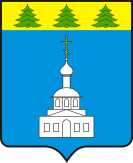 АДМИНИСТРАЦИЯ ЗНАМЕНСКОГО РАЙОНА ОРЛОВСКОЙ ОБЛАСТИПОСТАНОВЛЕНИЕ « 06 » апреля 2023 года                                                                                                      № 132       с. ЗнаменскоеО   внесении  изменений     в    постановлениеАдминистрации        Знаменского         района Орловской  области  от   29  июня  2012  года № 152«Об утверждении  Административного регламента  предоставления   муниципальной услуги   « Предоставление   в   собственность,постоянное     (бессрочное)    пользование,    вбезвозмездное         пользование,           аренду земельных       участков,       находящихся      всобственности           Знаменского       районаОрловской  области  и  земельных  участков, государственная  собственность  на  которые, не    разграничена,     юридическим   лицам и гражданам на территории Знаменского районаОрловской области»В связи с изменениями, внесенными Федеральным законом от 05.12.2022 № 509-ФЗ «О внесении изменений в Земельный кодекс Российской Федерации и  статью 3.5 Федерального закона « О введении в действие Земельного кодекса Российской Федерации», Администрация Знаменского района Орловской областиП О С Т А Н О В Л Я Е Т:	 1.Внести изменения в Приложение  постановления Администрации Знаменского района Орловской области от 29 июня  2012 года  № 152 ««Об утверждении Административного регламента предоставления муниципальной услуги   «Предоставление  в  собственность, постоянное   (бессрочное)  пользование,   в безвозмездное пользование, аренду земельных  участков, находящихся  в  собственности  Знаменского района Орловской области и  земельных  участков, государственная  собственность  на  которые не разграничена, юридическим лицам и гражданам на территории Знаменского района Орловской области», в абзаце первом пункта 2.4 раздела 2 слова «30 календарных дней» заменить словами «20 календарных дней».      2.Контроль за исполнением настоящего постановления возложить на  заместителя главы администрации Знаменского района А.А. Басова.  Глава Знаменского   района                                                    С.В. Семочкин